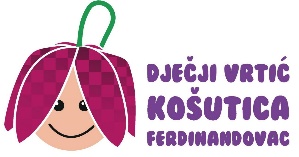 KLASA: 601-02/21-01/51URBROJ: 2137/15-68-21-1Ferdinandovac, 30. rujna 2021.Na temelju članka 6. Poslovnika o radu Upravnog vijeća Dječjeg vrtića KOŠUTICA Ferdinandovac (KLASA: 601-02/00-01/21, URBROJ: 2137-68-00-1 od 14. srpnja 2000. godine),S A Z I V A Mkonstituirajuću sjednicu Upravnog vijeća Dječjeg vrtića Košutica Ferdinandovac za 05. listopada 2021. s početkom u  1600 sati	Sjednica će se održati u Vijećnici Općine Ferdinandovac, Ferdinandovac, Trg slobode 28.	Za sjednicu predlažemD n e v n i    r e dkonstituirajuće sjednice:Izvješće predsjedatelja sjednice o izboru odnosno imenovanju članova Upravnog vijeća Dječjeg vrtića Košutica Ferdinandovac,Verificiranje mandata izabranih odnosno imenovanih članova Upravnog vijeća Dječjeg vrtića Košutica Ferdinandovac,Izbor predsjednika Upravnog vijeća Dječjeg vrtića Košutica Ferdinandovac,Izbor zamjenika predsjednika Upravnog vijeća Dječjeg vrtića Košutica Ferdinandovac.                                           Radni dio 1. sjednice:Razmatranje prijedloga i donošenje Odluke o raspisivanju natječaja za izbor radnice/radnika na radno mjesto odgojiteljice/odgojitelja na neodređeno vrijeme u Dječji vrtić Košutica Ferdinandovac,Razno.Molim da se sjednici odazovete u točno zakazano vrijeme, a eventualnu spriječenost nazočnosti da dojavite na tel. 048/ 817 - 660.RAVNATELJICA:                                                                                                                                               Marinela Bedeković PrevedanDOSTAVITI:1. Miroslavu Fučeku, Ferdinandovac, Krajnica 125, 2. Ljubici Penezić, Ferdinandovac, Trg slobode 10, 3. Damiru Horvatu, Ferdinandovac, P.Preradovića 80,4. Marti Horvat, Ferdinandovac, P.Preradovića 79, 5. Jeleni Munjeković, Ferdinandovac, Dravska 111, 6. Marineli Bedeković Prevedan, ravnateljici Dječjeg vrtića KOŠUTICA Ferdinandovac, 7. Vjekoslavu Maletiću, općinskom načelniku Općine Ferdinandovac,8. Heleni Smrček, pročelnici JUO Općine Ferdinandovac8. Jedinstvenom upravnom odjelu Općine Ferdinandovac,9. Oglasna ploča Dječjeg vrtića KOŠUTICA Ferdinandovac,10. Pismohrani.  